STRUTTURA DIDATTICA SPECIALE DI LINGUE E LETTERATURE STRANIERE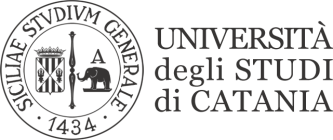                                                               RAGUSALINGUA E TRADUZIONE IILINGUA TEDESCAMARIA CRISTINA PESTARINOPROVA SCRITTA DEL 10.09.20211000003047		non superatoBerlino, 14.09.2021